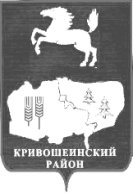 АДМИНИСТРАЦИЯ КРИВОШЕИНСКОГО РАЙОНА ПОСТАНОВЛЕНИЕ01.02.2022                                                                                                                                     № 70с. КривошеиноТомской областиОб установлении расходного обязательства муниципального образования Кривошеинский район Томской области на 2022 годВ соответствии со статьей 86 Бюджетного кодекса Российской Федерации, Федеральным законом от 6 октября 2003 № 131-ФЗ «Об общих принципах организации местного самоуправления в Российской Федерации», постановлением Администрации Томской области от 13.05.2010 № 94а «О порядке предоставления из областного бюджета субсидий бюджетам муниципальных образований Томской области и их расходования», решением Думы Кривошеинского района от 24.12.2020 № 25 «Об утверждении бюджета муниципального образования Кривошеинский район на 2021 год и плановый период 2022 и 2022 годов»ПОСТАНОВЛЯЮ: 	1.Установить расходное обязательство муниципального образования Кривошеинский район Томской области на 2022 год на обеспечение жителей с. Малиновка Кривошеинского района услугами сотовой связи стандарта GSM в соответствии с лимитами бюджетных обязательств, доведенными Главному распорядителю средств областного бюджета как получателю средств областного бюджета, по кодам классификации расходов бюджетов Российской Федерации: код главного распорядителя средств областного бюджета 822, раздел 04 «Национальная экономика», подраздел 10 «Связь и информатика», целевая статья 1818940970 «Обеспечение жителей отдаленных населенных пунктов Томской области услугами связи», вид расходов 521 в рамках основного мероприятия «Обеспечение доступа населения Томской области к современным услугам связи» подпрограммы «Развитие транспортной и коммуникационной инфраструктуры в Томской области» государственной программы Томской области «Развитие транспортной инфраструктуры в Томской области», утвержденной постановлением Администрации Томской области от 26.09.2019 № 340а.	2. Размер субсидии в 2022 году, предоставляемой из областного бюджета бюджету муниципального образования Кривошеинский район Томской области на реализацию соглашения о предоставлении из областного бюджета в 2022 году бюджету муниципального образования Кривошеинский район Томской области субсидии на обеспечение жителей с. Малиновка Кривошеинского района услугами сотовой связи стандарта GSM  - 3 400 000 (три миллиона четыреста тысяч) рублей 00 копеек. Объем бюджетных ассигнований, предусмотренных в бюджете муниципального образования Кривошеинский район Томской области в 2021 году на софинансирование на указанные цели – 300 000 (Триста тысяч) рублей 00 копеек.3. Управлению финансов Администрации Кривошеинского района перечислить бюджету Новокривошеинского сельского поселения средства Субсидии в сумме 3 700000 (три миллиона семьсот тысяч) рублей 00 копеек, путем предоставления иного межбюджетного трансферта.	4.Настоящее постановление вступает в силу с даты его подписания.	5. Контроль за исполнением настоящего постановления оставляю за собой. И.о. Главы Кривошеинского района                                                                           А.В. ШтоббеВ.А. Сущенко   2-10-31Департамент транспорта, дорожной деятельности и связи Томской областиУправление финансов Прокуратура